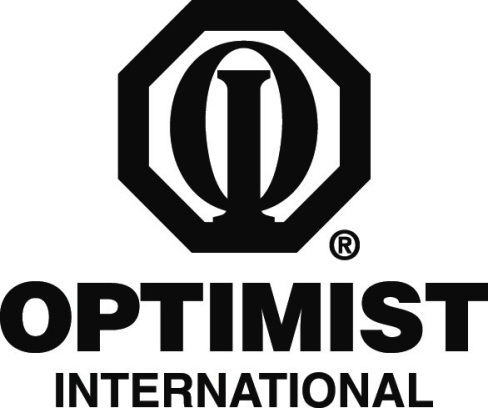 2017 Scholarship Application(Deadline: March 31, 2017)First Name:  _______________________________________________________________________Middle Name:  _____________________________________________________________________Last Name:  _______________________________________________________________________Address:  __________________________________________________________________________Phone:  ____________________________________________________________________________Email:  ____________________________________________________________________________Number of Children in Family:  _______________________________________________________Number Attending College (excluding applicant):  ________________________________________High School:  _______________________________________________________________________High School (GPA):  _________________________________________________________________Student Rank: _______ in a senior class of _________ACT/SAT Score: _________Future: (Give a brief description of your academic goals (ie. college major) as well as career aspirations.)Essay:  Meeting the needs of young people in the community, The Adrian Optimist Club conducts positive service projects aimed at providing a helping hand to youth. Club members are best known in their community for their upbeat attitude, by believing in young people and empowering them to be the best they can.  Describe a time when you saw a need in the community or currently see a need in the community, what you did to help fulfill that need or will do to help fulfill the need, and how that need will benefit the youth in years to come.(Responses are limited to 4000 characters.)Activities:  Include name of organization/activities, office held, number of years, work experiences, etc.) AND community activities in which you have been involved. (Responses are limited to 4000 characters.)